ПРЕДУПРЕЖДЕНИЕ О МЕТЕОРОЛОГИЧЕСКОЙ ОБСТАНОВКЕНА ТЕРРИТОРИИ ЛЕНИНГРАДСКОЙ ОБЛАСТИСогласно ежедневному прогнозу ФГБУ "Северо-Западное УГМС" от 14.09.2022: 15 сентября на территории Ленинградской области днем в отдельных районах ожидаются грозы.ЗНЦ (СОД) ЦУКС ГУ МЧС России по Ленинградской области подполковник внутренней службы 			В.А. Аникин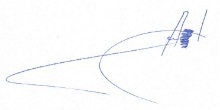 Передала: диспетчер ЕДДС  Волховского МР                                         Т. Ю. Кузнецова